ANGLEŠČINA 8. RAZRED, 9. TEDEN ( 11. 5. – 15. 5. 2020)Hello students!New week, new assignments . Let's do it with positive attitude and good spirits. You are doing a great job so far! SUPERSTITIONS: tema tega tedna je zelo zanimiva, zato bo delo hitro minilo!-v učbeniku na strani 60 je besedilo Lucky numbers!-lotimo se ga lepo po vrsti: 1. Poglejte sliko gumbov v dvigalu, kaj opazite? Zakaj menite, da je tako?2. Preberite besedilo….konec vsakega odstavka poiščite ustrezen stavek iz naloge 2, ki ga opisuje.3. V zvezek si napišite naslov Superstitions….najprej prevedite naslov, nato izpišite nove besede ter vse modro obarvane besede…k vsaki besedi zapišite besedno zvezo ali stavek:Npr. My lucky number is 4.      4. V zvezek s celimi stavki odgovorite na vprašanja pri nalogi 4.WILL, WON'T for predictions-zapišite naslov v zvezek-napišite 8 stavkov- napovedi (3 zase in 5 za svet na splošno), lahko tudi nikalne.(pomagajte si z nalogo 5 na strani 61 v učbeniku)Npr. I will become a doctor in 10 years.        People will live on other planets…….-v DZ na strani 49 rešite vse naloge.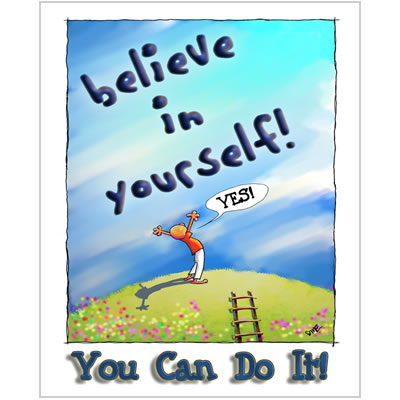 Take care and stay well!                     Your English teacher